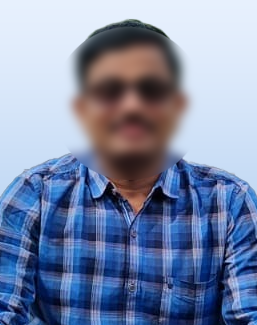 ARJUN CHANDRAMobile : 8252XXXX15Email Id : arjunchaxxx@gmail.comCAREER OBJECTIVETo work as a primary school teacher at a prominent educational institution with a focus on English or Science subjects. Possess the ability to conduct tests, evaluate students, and enhance their skills.EDUCATIONWORK EXPERIENCEWorking Experience		: Primary School Teacher at XYZ School
					  (01 January 2023 to Present)PERSONAL DETAILSFather’s Name			: Subhash ChandraDate of Birth			: 17 Feb 2001Computer Skills			: MS Word, Excel, & PowerPoint
					  Photo Shop CC 2023.Gender				: MaleMarital Status			: UnmarriedReligion				: HinduNationality				: IndianLanguages Know			: English & TamilHobbies				: Reading books & listening to music.Address				: 12-1, Vasanth Apartments, Nungambakkam,							  Chennai, Tamil Nadu 600034.Date: 											(Arjun Chandra)Name of ExamYear of PassingCollege/UniversityPercentage/GPA10th Class2019Govt School7.8 GPAIntermediate C.E.C2021Govt Jr College8.2 GPAB.Com2024Guru Nanak College7.9 GPA